Structural StageIntromental - Contact:Lars F. Larsen(Email) lars@intromental.com (Cell Phone) +45-25329734Structural - Contact:structuralband@gmail.com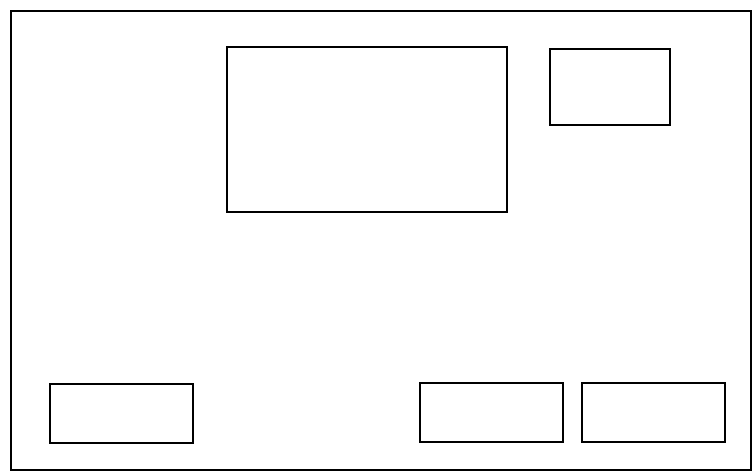 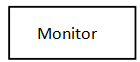 Drums:
Floor on the right.
Two toms.
Snare.Bass drum.Cymbals:
High hat.
Ride on the left. 20 inch.
Ride with a small splash on top on the right. 20 inch.
crash on the left. 18 inch.
crash on the right. 17 inch.
Two splashes between the crashes. 10 and 7 inch.
china on the left. 20 inch.Microphone: Transmitter + Receiver – Shure BLX4RMic – Shure Beta 58AIn-Ear Monitor:Transmitter + Receiver – Shure PSM200Earbuds – Shure SE315Laptop – Lenovo ideapad130-15IKBAudio Interface – Lexicon Alpha (might change in the future)Mixer – Behringer Xenyx802Notes:Vocalist uses an in ear monitor and wireless microphone.Drummer uses a small 4 channel mixer for playbacks and metronome.Guitars and bass are going straight into the PA.Bass amp is preferable if available.